ブラッシュアップセミナー参加申込書ＦＡＸ：０８６－２８６－９６９１平成３０年　　月　　日　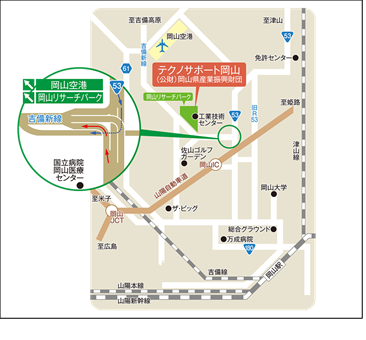 